All Saints KingstonPentecost - Sunday,  31st May 2020 (streamed service from the Church)Please see the notices at the endA Hymn is playedCome, Holy Ghost, our souls inspireand lighten with celestial fire;thou the anointing Spirit art,who dost thy sevenfold gifts impart.Thy blessed unction from aboveis comfort, life, and fire of love;enable with perpetual lightthe dullness of our mortal sight.Teach us to know the Father, Son,and thee, of both, to be but one;that through the ages all alongthis may be our endless song:Praise to thine eternal merit,Father, Son and Holy Spirit.Amen.In the name of the Father and of the Son, and of the Holy Spirit.Amen. The Lord be with you. and also with you. Almighty God,to whom all hearts are open,all desires known,and from whom no secrets are hidden:cleanse the thoughts of our heartsby the inspiration of your Holy Spirit,that we may perfectly love you,and worthily magnify your holy name;through Christ our Lord.  Amen. The minister invites everyone to recall their shortcomings.  After a few moments we say together the prayer of confession.Most merciful God,Father of our Lord Jesus Christ,we confess that we have sinnedin thought, word and deed.We have not loved you with our whole heart.We have not loved our neighbours as ourselves.In your mercyforgive what we have been,help us to amend what we are,and direct what we shall be;that we may do justly,love mercy,and walk humbly with you, our God.Amen.					Almighty God, who forgives all who truly repent, have mercy upon you, pardon and deliver you from all your sins, confirm and strengthen you in all goodness, and keep you in life eternal; through Jesus Christ our Lord.Amen. Lord have mercy. The GloriaGlory be to God on high, and in earth peace, good will towards men.  We praise thee, we bless thee, we worship thee, we glorify thee, we give thanks to thee for thy great glory, O Lord God, heavenly King, God the Father Almighty. O Lord, the only begotten Son Jesu Christ; O Lord God, Lamb of God, Son of the Father, that takest away the sins of the world, have mercy upon us.  Thou that takest away the sins of the world, have mercy upon us.  Thou that takest away the sins of the world, receive our prayer.  Thou that sittest at the right hand of God the Father, have mercy upon us. For thou only art holy; thou only art the Lord; thou only, O Christ, with the Holy Ghost, art most high in the glory of God the Father. AmenThe CollectGod, who as at this time taught the hearts of your faithful people by sending to them the light of your Holy Spirit: grant us by the same Spirit to have a right judgement in all things and evermore to rejoice in his holy comfort; through the merits of Christ Jesus our Saviour, who is alive and reigns with you, in the unity of the Holy Spirit, one God, now and for ever. AmenThe New Testament reading  When the day of Pentecost had come, they were all together in one place. And suddenly from heaven there came a sound like the rush of a violent wind, and it filled the entire house where they were sitting. Divided tongues, as of fire, appeared among them, and a tongue rested on each of them. All of them were filled with the Holy Spirit and began to speak in other languages, as the Spirit gave them ability. Now there were devout Jews from every nation under heaven living in Jerusalem. And at this sound the crowd gathered and was bewildered, because each one heard them speaking in the native language of each. Amazed and astonished, they asked, ‘Are not all these who are speaking Galileans? And how is it that we hear, each of us, in our own native language? Parthians, Medes, Elamites, and residents of Mesopotamia, Judea and Cappadocia, Pontus and Asia, Phrygia and Pamphylia, Egypt and the parts of Libya belonging to Cyrene, and visitors from Rome, both Jews and proselytes, Cretans and Arabs—in our own languages we hear them speaking about God’s deeds of power.’ All were amazed and perplexed, saying to one another, ‘What does this mean?’ But others sneered and said, ‘They are filled with new wine.’  But Peter, standing with the eleven, raised his voice and addressed them: ‘Men of Judea and all who live in Jerusalem, let this be known to you, and listen to what I say. Indeed, these are not drunk, as you suppose, for it is only nine o’clock in the morning. No, this is what was spoken through the prophet Joel: “In the last days it will be, God declares, that I will pour out my Spirit upon all flesh, and your sons and your daughters shall prophesy, and your young men shall see visions, and your old men shall dream dreams. Even upon my slaves, both men and women, in those days I will pour out my Spirit; and they shall prophesy. And I will show portents in the heaven above and signs on the earth below, blood, and fire, and smoky mist. The sun shall be turned to darkness and the moon to blood, before the coming of the Lord’s great and glorious day. Then everyone who calls on the name of the Lord shall be saved. Acts 2:1-21A responsorial psalm 103R. Send forth your Spirit, O Lord, and renew the face of the earth.Bless the LORD, O my soul!O LORD my God, how great you are,clothed in majesty and honor,wrapped in light as with a robe!How many are your works, O LORD!In wisdom you have made them all.The earth is full of your creatures.Bless the LORD, O my soul.All of these look to youto give them their food in due season.You give it, they gather it up;you open wide your hand, they are well filled.You take away their breath, they die,returning to the dust from which they came.You send forth your spirit, and they are created,and you renew the face of the earth.The Gospel is announcedA reading from the Holy Gospel according to JohnAll 	Glory to you, O Lord.When it was evening on that day, the first day of the week, and the doors of the house where the disciples had met were locked for fear of the Jews, Jesus came and stood among them and said, ‘Peace be with you.’ After he said this, he showed them his hands and his side. Then the disciples rejoiced when they saw the Lord. Jesus said to them again, ‘Peace be with you. As the Father has sent me, so I send you.’ When he had said this, he breathed on them and said to them, ‘Receive the Holy Spirit. If you forgive the sins of any, they are forgiven them; if you retain the sins of any, they are retained.’ John 20:19-23At the end of the reading:This is the Gospel of the Lord.All 	Praise to you, O Christ.Sermon by the Revd Sandy CraggThe Anthem: Omnes Gentes Plaudite by Christopher TyeOmnes gentes, plaudite manibus: jubilate Deo in voce exsultationis.Quoniam Dominus excelsus terribilis: Rex magnus super omnem terram.Subjecit populos nobis: et gentes sub pedibus nostris.Elegit nobis hereditatem suam: speciem Jacob, quam dilexit.Ascendit Deus in jubilo: et Dominus in voce tubae.Psallite Deo nostro, psallite: psallite Regi nostro, psallite.Quoniam Rex omnis terrae Deus: psallite sapienter.Regnabit Deus super gentes: Deus sedet super sedem sanctam suam.Principes populorum congregati sunt cum Deo Abraham:quoniam dei fortes terrae vehmenter elevati sunt.O clap your hands together all ye people: O sing unto God with a voice of melody.For the Lord is high, and to be feared: he is the great King above all the earth.He hath subdued the people under us: and the nations under our feet.He hath chosen his inheritence for us: the excellency of Jacob, which he loved.God is gone up with a merry noise: and the Lord with the sound of the trump.O sing praises, sing praises unto our God: O sing praises, sing praises unto our King.For God is the king of all the earth: sing ye praises with understanding.God shall reign over the nations: God sitteth upon his holy seat.The princes of the people are gathered together with the God of Abraham:for the mighty ones of the earth are highly exalted.Psalm 47 vv. 1–9IntercessionsDuring the prayers this response may be used: Lord, in your mercyhear our prayerand at the end: Merciful Father, 							accept these prayers for the sake of your Son, our Saviour Jesus Christ. Amen. The Peace:The peace of the Lord be always with you.And also with youLet us offer one another a sign of peace.Holy CommunionYours, Lord, is the greatness, the power, the glory, the splendour, and the majesty; for everything in heaven and on earth is yours.All things come from you, and of your own do we give you.The Lord is here.His Spirit is with us.Lift up your hearts.We lift them to the Lord.Let us give thanks to the Lord our God.It is right to give thanks and praise.The priest says the first part of the eucharistic prayer and then we say: Holy, holy, holy,Lord God of hosts.Heaven and earth are full of your glory.Glory be to you, O Lord most high!Blessed is he that comes in the name of the Lord.Hosanna in the highest!Accept our praises, heavenly Father, through your Son our Saviour Jesus Christ, and as we follow his example and obey his command, grant that by the power of your Holy Spirit these gifts of bread and wine may be to us his body and his blood;  who, in the same night that he was betrayed, took bread and gave you thanks; he broke it and gave it to his disciples, saying: Take, eat; this is my body which is given for you; do this in remembrance of me.In the same way, after supper he took the cup and gave you thanks; he gave it to them, saying: Drink this, all of you; this is my blood of the new covenant, which is shed for you and for many for the forgiveness of sins. Do this, as often as you drink it, in remembrance of me.Therefore, heavenly Father, we remember his offering of himself made once for all upon the cross; we proclaim his mighty resurrection  and glorious ascension; we look for the coming of your kingdom, and with this bread and this cup we make the memorial of Christ your Son our Lord.Great is the mystery of faith:Christ has died:Christ is risen:Christ will come again.Accept through him, our great high priest, this our sacrifice of thanks and praise, and as we eat and drink these holy gifts in the presence of your divine majesty, renew us by your Spirit, inspire us with your love and unite us in the body of your Son, Jesus Christ our Lord. Through him, and with him, and in him,  in the unity of the Holy Spirit, with all who stand before you in earth and heaven, we worship you, Father almighty, in songs of everlasting praise:All 	Blessing and honour and glory and power	be yours for ever and ever.Amen.Sit or kneel for The Lord’s PrayerOur Father, who art in heaven,hallowed be thy name,thy kingdom come,thy will be done, on earth as it is in heaven.Give us this day our daily bread.And forgive us our trespassesas we forgive those who trespass against us.And lead us not into temptationbut deliver us from evil.For thine is the kingdom, the power, and the glory for ever and ever. Amen. The priest breaks the consecrated bread with the words:We break this bread to share in the body of Christ.Though we are many, we are one body,because we all share in one bread.Lamb of God who takes away the sin of the worldHave mercy on usLamb of God who takes away the sin of the worldHave mercy on usLamb of God who takes away the sin of the worldGrant us peaceDraw near with faith. Receive the body of our Lord Jesus Christ which he gave for you, and his blood which he shed for you. Eat and drink in remembrance that he died for you, and feed on him in your hearts by faith with thanksgiving.We say together the prayer of Spiritual Reception:	Come Lord Jesus, dwell in me 	and send your Holy Spirit that I may be filled with your presence. 	As the hem of your garment, 	touched in faith, 	healed the woman in the gospel, 	so may I be healed. 	Although I cannot receive you in the sacrament I can, 	through this offering of my prayer, 	receive you in my heart; 	grant this for 	Christ’s sake. Amen.The priest prays the post communion prayer: Faithful God, who fulfilled the promises of Easter by sending us your Holy Spirit and opening to every race and nation the way of life eternal: open our lips by your Spirit, that every tongue may tell of your glory; through Jesus Christ our Lord.  AmenThen we say together:Father of all,we give you thanks and praise,that when we were still far offyou met us in your Son and brought us home.Dying and living, he declared your love,gave us grace, and opened the gate of glory.May we who share Christ’s body live his risen life;we who drink his cup bring life to others;we whom the Spirit lights give light to the world.Keep us firm in the hope you have set before us,so we and all your children shall be free,and the whole earth live to praise your name;through Christ our Lord. Amen. The Blessing after which the minister says: Go in peace to love and serve the Lord.In the name of Christ. AmenA hymn is playedCome down, O love divine, seek thou this soul of mine,And visit it with thine own ardor glowing.O Comforter, draw near, within my heart appear,And kindle it, Thy holy flame bestowing.O let it freely burn, til earthly passions turnTo dust and ashes in its heat consuming;And let Thy glorious light shine ever on my sight,And clothe me round, the while my path illuming.Let holy charity mine outward vesture be,And lowliness become mine inner clothing;True lowliness of heart, which takes the humbler part,And o’er its own shortcomings weeps with loathing.And so the yearning strong, with which the soul will long,Shall far outpass the power of human telling;For none can guess its grace, till he become the placeWherein the Holy Spirit makes a dwelling.NoticesVOLUNTEERS NEEDEDIt is beginning to seem likely that we will be able to open the church for visitors from any time onward from around the end of June.  To do this we will need a bank of volunteers willing to offer a warm welcome and to help ensure that visitors use the building in a socially distanced and safe way.  CAN YOU HELP??  If you can please contact Jonathan on jonathan@allsaintskingston.co.uk or 07986 629657.Coffee after Church is back!!If you’d like to meet up with others for a post service cup of coffee TODAY 10 minutes after the end of the service email Anne Packer on: afjpacker123@gmail.com and she’ll send you a ZOOM invitation.  The plan is to do the same very week so let us know if you’d like to be there.Christian Aid: Walk for a Whole WorldToday (Pentecost Sunday) is the final day of a month in which Jonathan and five other members of the Kingston clergy have set themselves each to do 300,000 steps. All their individual challenges look as though they will be met, and we are very confident that by the end of today the six will in total have completed more than 2 million steps. Congratulations to them all!On fund-raising, there is still a bit of a gap between the total so far raised and our aspiration to collect £15,000 for Christian Aid to help communities with few resources across the world protect themselves from coronavirus. If you know of anyone who would still like to give ‘the lines are still open’ through our JustGiving page at www.justgiving.com/fundraising/kingston-caw2020. And Ian, Jonathan and Keith are still happy to receive cash or cheques for Christian Aid. Very many thanks to the 250 (or so) generous people who have already donated.Christian Aid - Big thanks to Ian Williamson and Keith LongA very big thank you to Ian and Keith from all of us for leading our efforts to raise money for Christian Aid.  Really well done to them and the local committeeTo round off the Walk with some merriment, a CA Quiz is planned for June (see below). 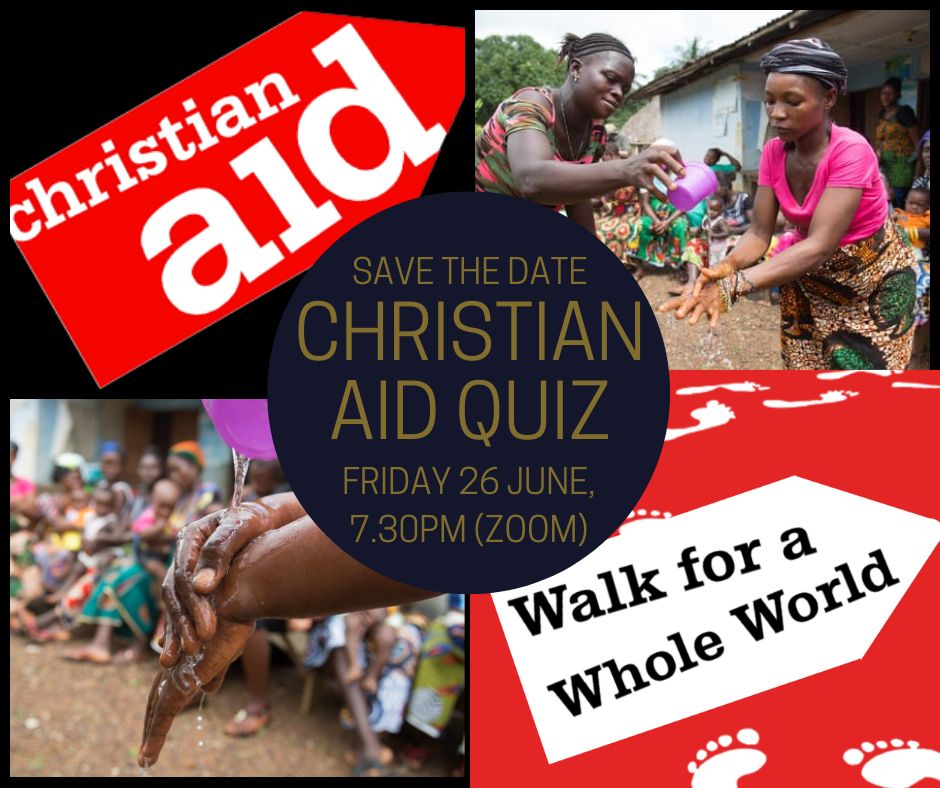 A new DONATE function on our websiteWe have the facility now to give directly to All Saints via our website.  Just visit the Home page and press the DONATE button which will also allow you to Gift Aid you donation.  For those not giving directly by standing order and would like to start, or anyone wishing to make a direct donation in place of the collection plate, our bank details are:Account Name: All Saints Church FundSort Code: 40-26-12Account Number: 80100447and if you’d like us to claim gift aid on these regular donations please let  Alastair Deller, our Treasurer, know at treasurer@allsaintskingston.co.uk.Midweek Holy Communion - Wednesday at 12 noonContinue on our Youtube channel.Food and help for those in needWimbledon football club are collecting food from supermarkets to make up boxes of supplies for those in need, as well as offering help collecting prescriptions etc.  If you know of anyone who might be in need of this they can be contacted on: Phone: 020 3301 4511 (9am-6pm) or email DLA@afcwimbledonfoundation.org.uk or Twitter @Donslocalaction or Instagram: @donslocalactiongroupCome for coffee!!Let’s not let a bit of social distancing get in the way of a good coffee morning so we’re having at least one a week virtually on Zoom (video conferencing).  If you have a computer with a camera attached or integrated (or a Kindle Fire) then it should be possible.  Email jennifer.pearce2010@gmail.com if you’d like to be part of it.Film clubMeeting by zoom to compare notes on the first film - Ivan’s ChildhoodDirected by Andrei Tarkovsky 1962 -  on Wednesday 10 June at 7pm.  All Tarkovsky’s films are available online from different vendors and on DVD and Blu-ray.  Contact Jeremy (jeremyjeffreys@blueyonder.co.uk) if you’d like to join in.
